Реши логическую задачуНа столе 2 шкатулки. В одной из них лежит кольцо, а в другой — цепочка. На каждой из шкатулок есть надписи, причем на шкатулке с кольцом надпись верная, а на шкатулке с цепочкой - надпись неверная. На шкатулке №1 надпись — «В этой шкатулке нет цепочки».
На шкатулке №2 - «Кольцо и цепочка лежат в этой шкатулке».В которой шкатулке находится кольцо?Узнай дерево по листуЛист какого дерева здесь нарисован? Раскрась его так, как он будет выглядеть осенью.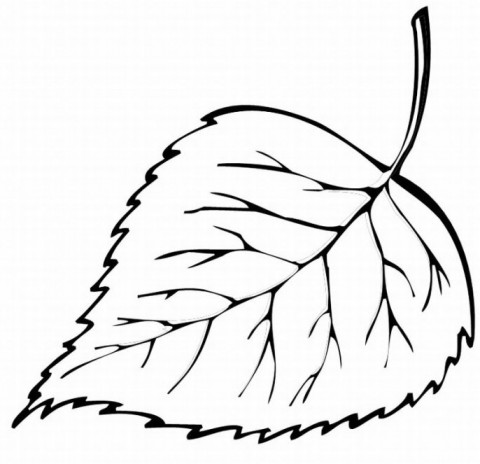 Прочитай скороговорку без запинкиЗеленая береза стоит в лесу, Зоя под березой поймала стрекозу